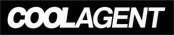 prosíme vyplnit přímo ve wordu v němčině a  ve wordu i poslat zpět emailem včetně usměvavé fotografie :-)Familienname:  VornameStrasse:     	PLZ; Wohnort:   Telefon/Handy: E-Mail: Gewerbenummer (živnost IČO):Staatsangeh.: prislusnost:	csGeburtsdatum (narozen):			Alter:  Geschlecht:			        Größe (výška):         cm			Gewicht (váha):     kg Familienstand (rod.stav): HOBBY (koníčky): Bankverbindung:Name:Iban: Bic:Haben Sie schon in DE oder Österreich gearbeitet? Už jste pracoval v Německu, Rakousku? Wann? Kdy?:Wie sind Ihre Deutschkenntnisse? Hovorová němčina nutná!! Vyplnit křížkem XGute Kenntnisse: 		Unterhaltungen sind möglich:Sehr gute Kenntnisse	:	(Unterhaltungen sind ohne Einschränkung möglich):------------------------------------------------------------------------------------------------------------------------------------------	Ab wann können Sie nach Deutschland fahren?  Datum- Odkdy prijezd? Sind Sie bereit auch Weihnachten 2021 hier verbringen? Chcete pracovat i na vanoce a Silvestr 2021?Für wie lange möchten Sie fahren? Na jak dlouho  chcete prijet? 1.Min. für die 3 Monate (na3 měsíce): 2.Für längere Zeit (na delší dobu): 3. Monatswechsel (měsíční střídání): Personalbogen Seite 2Ich bewerbe mich als - zakřížkovat funkci X:Krankenschwester (zdravotní .sestra):             	Altenbetreuer/in mit Pflegeausbildung (pečovatelka se vzděláním v pečovatelství): Altenbetreuerin ohne Ausbildung, aber Erfahrungen in der Arbeit mit Senioren (pečovatelka bez vzdělání, ale s praxí v oblasti práce se seniory):Haushälterin: XX(práce v domácnosti přináleží automaticky k práci buď zdravotní sestry nebo pečovatelky v rodině seniora)   Beruf: Prace vykonavate v oboru (prosím popište podrobně, s jakými pacienty máte zkušenosti, věk, délka pečování, úkony, nemoci atd):___________________________________________________________________________________________________________________Sonstiges: Haben Sie Erfahrung mit Rollstuhl?			Ja - NeinZkušenosti s prací s vozíčkáři:Haben Sie Erfahrung mit Demenz?Alzheimer?Zkušenosti a praxe s prací s dementními osobami:		Ja - NeinAggressiv (agresivní)				Ja - NeinWeglauftendenz (tendence útěku)			Ja - NeinInkontinenz				Ja - Nein Parkinson				Ja - NeinBettlägerig (ležák)     		Ja - NeinHaben Sie einen Führerschein?		Ja - nein 	Haben Sie Fahrpraxis? 			Ja - neinSind Sie Raucherin? (Jste kuřák?)		Ja - neinKönnen Sie kochen? (Umíte vařit?)	Ja - neinHaben Sie Allergien? (Máte alergie?)	Ja - NeinSind Sie akut erkrankt?     Nein, bin gesundPROHLASENI ( BESTÄTIGUNG):------------------------------------------------1. Prohlasuji timto, ze jsem vlastnikem zivnostenskeho listu a jsem plne zodpovedna za odvod socialniho ( duchodoveho) a zdravotniho pojisteni v Ceske republice.Ich bestätige damit, dass ich selbständig bin, besitze eine Gewerbe und bin selbst verantwortlich für Zahlung der Rentenbeiträge und Krankenversicherungsbeiträge in Tschechien.2. Prohlasuji, ze muj zdravotni stav je dobry a nezatajuji zadne vazne telesne a dusevni poruchy. Nejsem alkoholik a neberu drogy. Jsem plne zpusobila vykonavat tuto cinnost v ramci meho zivnostenskeho listu.Ich bestätige, dass ich unten keine Krankheit leiden und bin gesund. Ich bin kein Alkoholiker und ich nehme keine Drogen. Ich kann diese Tatigkeit in Rahmen Gewerbeschein tätigen.Místo a datum, jméno: PodpisPŘIHLÁŠENÍ: JEN PRO VÁŽNÉ ZÁJEMCE, kteří ovládají hovorovou němčinu1. Přihláška = Personalbogen - formulář, vyplněný v němčině
2. Živnostenský list – kopie – lze si vyřídit až po umístění do rodiny
3. Fotografie – stačí z digitálního fotoaparátu
4. Musíte být vlastníkem bankovního účtu v ČR nebo na Slovensku (rodina-klient Vám převádí peníze na Váš účet)

Tyto kompletní doklady nám prosím zašlete e-mailem na jarka@coolagent.cz 